TBS Will Air Esports Tournament Series this Summer TBS and Microsoft are teaming up with esports broadcaster ELEAGUE on a six-week series that promotes Gears 5 multiplayer by following Gears of War participants and fans through esports tournaments. ELEAGUE Gears Summer Series: The Bonds and Betrayals of Brotherhood will debut on June 14.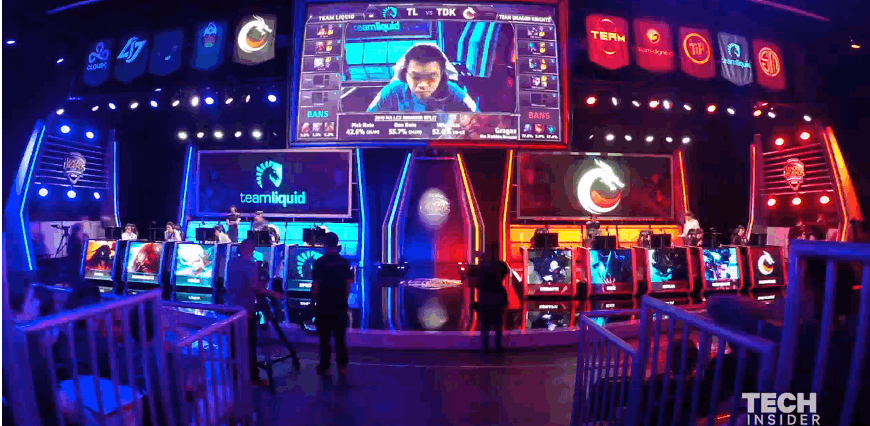 VentureBeat 4/16/19 https://venturebeat.com/2019/04/16/gears-5-multiplayer-to-debut-in-new-eleague-tv-series-on-tbs/Image credit:https://static.businessinsider.com/image/55bfd729dd0895f3178b456a/image.gif